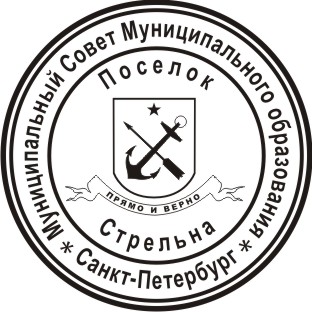 МЕСТНАЯ АДМИНИСТРАЦИЯ ВНУТРИГОРОДСКОГО МУНИЦИПАЛЬНОГО ОБРАЗОВАНИЯ ГОРОДА ФЕДЕРАЛЬНОГО ЗНАЧЕНИЯ САНКТ-ПЕТЕРУРГАПОСЕЛОК СТРЕЛЬНАПОСТАНОВЛЕНИЕО внесении изменений в ведомственные целевые программы, муниципальные программы на 2021 год  В соответствии с Бюджетным кодексом Российской Федерации, Уставом Внутригородского муниципального образования Санкт-Петербурга поселок СтрельнаПОСТАНОВЛЯЮ:Внести дополнения и изменения в ведомственную целевую программу «Организация и проведение местных и участие в организации и проведении городских праздничных и иных зрелищный мероприятий»:пункт 4, столбец 6 изложить в редакции «218,9»пункт 9, столбец 6 изложить в редакции «181,1»В муниципальную программу «Участие в профилактике терроризма и экстремизма, а также в минимизации и (или) ликвидации последствий их проявлений на территории муниципального образования»пункт 1, исключитьдополнить пункт 3, столбец 2 изложить «Изготовление тематической печатной продукции», столбец 3 изложить «Штуки», столбец 4 изложить «50», столбец 5 изложить «IV квартал», столбец 6 изложить в редакции «9,9»В муниципальную программу «Участие в реализации мер по профилактике дорожно -транспортного травматизма на территории муниципального образования»пункт 1, исключить дополнить пункт 3, столбец 2 изложить «Изготовление светоотражателей», столбец 3 изложить «Штуки», столбец 4 изложить «100», столбец 5 изложить «IV квартал», столбец 6 изложить в редакции «10,0»В муниципальную программу «Участие в деятельности по профилактике правонарушений в Санкт-Петербурге в соответствии с федеральным законом Санкт-Петербурга»пункт 1, исключитьдополнить пункт 2, столбец 2 изложить «Изготовление тематической печатной продукции», столбец 3 изложить «Штуки», столбец 4 изложить «50», столбец 5 изложить «IV квартал», столбец 6 изложить в редакции «10,0» Контроль за исполнением настоящего постановления оставляю за собой.      6.    Настоящее постановление вступает в силу с момента его принятия.Исполняющий обязанности Главы местной администрации	                                                      Н.Ю.Печаткина13 декабря 2021поселок Стрельна№ 196